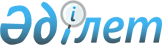 Тасқала аудандық мәслихатының 2020 жылғы 23 желтоқсандағы №55-2 "2021-2023 жылдарға арналған аудандық бюджет туралы" шешіміне өзгерістер мен толықтыру енгізу туралыБатыс Қазақстан облысы Тасқала аудандық мәслихатының 2021 жылғы 1 сәуірдегі № 4-1 шешімі. Батыс Қазақстан облысының Әділет департаментінде 2021 жылғы 2 сәуірде № 6917 болып тіркелді
      Қазақстан Республикасының 2008 жылғы 4 желтоқсандағы Бюджет кодексіне, Қазақстан Республикасының 2001 жылғы 23 қаңтардағы "Қазақстан Республикасындағы жергілікті мемлекеттік басқару және өзін-өзі басқару туралы" Заңына сәйкес, Тасқала аудандық мәслихаты ШЕШІМ ҚАБЫЛДАДЫ:
      1. Тасқала аудандық мәслихатының 2020 жылғы 23 желтоқсандағы №55-2 "2021-2023 жылдарға арналған аудандық бюджет туралы" шешіміне (Нормативтік құқықтық актілерді мемлекеттік тіркеу тізілімінде №6601 тіркелген, 2021 жылы 1 қаңтарда Қазақстан Республикасы нормативтік құқықтық актілерінің эталондық бақылау банкінде жарияланған) келесі өзгерістер мен толықтыру енгізілсін:
      1-тармақ мынадай редакцияда жазылсын:
      "1. 2021-2023 жылдарға арналған аудандық бюджет тиісінше 1, 2 және 3 қосымшаларына сәйкес, оның ішінде 2021 жылға келесі көлемдерде бекітілсін:
      1) кірістер – 5 050 529 мың теңге: 
      салықтық түсімдер – 625 547 мың теңге; 
      салықтық емес түсімдер – 15 914 мың теңге;
      негізгі капиталды сатудан түсетін түсімдер – 18 700 мың теңге;
      трансферттер түсімдері – 4 390 368 мың теңге;
      2) шығындар – 5 250 750 мың теңге;
      3) таза бюджеттік кредиттеу – 52 951 мың теңге:
      бюджеттік кредиттер – 105 012 мың теңге;
      бюджеттік кредиттерді өтеу – 52 061 мың теңге;
      4) қаржы активтерімен операциялар бойынша сальдо – 0 теңге:
      қаржы активтерін сатып алу – 0 теңге;
      мемлекеттің қаржы активтерін сатудан түсетін түсімдер – 0 теңге;
      5) бюджет тапшылығы (профициті) – -253 172 мың теңге;
      6) бюджет тапшылығын (профицитін пайдалану) қаржыландыру – 253 172 мың теңге:
      қарыздар түсімі – 105 012 мың теңге;
      қарыздарды өтеу – 52 061 мың теңге;
      бюджет қаражатының пайдаланылатын қалдықтары – 200 221 мың теңге.";
      6-тармақта:
      2) тармақшада:
      бірінші абзац мынадай редакцияда жазылсын:
      "2) облыстық бюджеттен нысаналы трансферттер – 27 657 мың теңге, оның ішінде:";
      мынадай мазмұндағы төртінші абзацпен толықтырылсын:
      "әлеуметтік көмек ретінде тұрғын үй сертификаттарын беруге" - 10 000 мың теңге;";
      көрсетілген шешімнің 1-қосымшасы осы шешімнің қосымшасына сәйкес жаңа редакцияда жазылсын.
      2. Тасқала аудандық мәслихаты аппаратының басшысы (Т. Шатенова) осы шешімнің әділет органдарында мемлекеттік тіркелуін қамтамасыз етсін.
      3. Осы шешім 2021 жылғы 1 қаңтардан бастап қолданысқа енгізіледі. 2021 жылға арналған аудандық бюджет
      (мың теңге)
					© 2012. Қазақстан Республикасы Әділет министрлігінің «Қазақстан Республикасының Заңнама және құқықтық ақпарат институты» ШЖҚ РМК
				
      Сессия төрағасы

С. Аманбаев

      Мәслихат хатшысы

Ж. Бисенгалиева
Тасқала аудандық 
мәслихатының 2021 жылғы 
1 сәуірдегі №4-1 шешіміне 
қосымшаТасқала аудандық 
мәслихатының 2020 жылғы 
23 желтоқсандағы №55-2 
шешіміне 1-қосымша
Санаты
Санаты
Санаты
Санаты
Санаты
Сомасы
Сыныбы
Сыныбы
Сыныбы
Сыныбы
Сомасы
Кіші сыныбы
Кіші сыныбы
Кіші сыныбы
Сомасы
Ерекшелігі
Ерекшелігі
Сомасы
Атауы
Сомасы
1
2
3
4
5
6
1) Кірістер
 5 050 529
1
Салықтық түсімдер
625 547
01
Табыс салығы
202 090
1
Корпоративтік табыс салығы
11 000
2
Жеке табыс салығы
191 090
03
Әлеуметтiк салық
189 996
1
Әлеуметтік салық
189 996
04
Меншiкке салынатын салықтар
217 068
1
Мүлiкке салынатын салықтар
215 598
5
Бірыңғай жер салығы
1 470
05
Тауарларға, жұмыстарға және қызметтерге салынатын ішкі салықтар
12 577
2
Акциздер
1 644
3
Табиғи және басқа да ресурстарды пайдаланғаны үшiн түсетiн түсiмдер
7 350
4
Кәсiпкерлiк және кәсiби қызметтi жүргiзгенi үшiн алынатын алымдар
3 583
08
Заңдық маңызы бар әрекеттерді жасағаны және (немесе) оған уәкілеттігі бар мемлекеттік органдар немесе лауазымды адамдар құжаттар бергені үшін алынатын міндетті төлемдер
3 816
1
Мемлекеттік баж
3 816
2
Салықтық емес түсімдер
15 914
01
Мемлекеттік меншіктен түсетін кірістер
8 318
5
Мемлекет меншігіндегі мүлікті жалға беруден түсетін кірістер
8 318
7
Мемлекеттік бюджеттен берілген кредиттер бойынша сыйақылар
0
9
Мемлекет меншігінен түсетін басқа да кірістер
0
04
Мемлекеттік бюджеттен қаржыландырылатын, сондай-ақ Қазақстан Республикасы Ұлттық Банкінің бюджетінен (шығыстар сметасынан) қамтылатын және қаржыландырылатын мемлекеттік мекемелер салатын айыппұлдар, өсімпұлдар, санкциялар, өндіріп алулар
0
1
Мұнай секторы ұйымдарынан және Жәбірленушілерге өтемақы қорына түсетін түсімдерді қоспағанда, мемлекеттік бюджеттен қаржыландырылатын, сондай-ақ Қазақстан Республикасы Ұлттық Банкінің бюджетінен (шығыстар сметасынан) қамтылатын және қаржыландырылатын мемлекеттік мекемелер салатын айыппұлдар, өсімпұлдар, санкциялар, өндіріп алулар
0
06
Басқа да салықтық емес түсiмдер
7 596
1
Басқа да салықтық емес түсiмдер
7 596
3
Негізгі капиталды сатудан түсетін түсімдер
18 700
01
Мемлекеттік мекемелерге бекітілген мемлекеттік мүлікті сату
5 990
1
Мемлекеттік мекемелерге бекітілген мемлекеттік мүлікті сату
5 990
03
Жердi және материалдық емес активтердi сату
12 710
1
Жерді сату
3 996
2
Материалдық емес активтерді сату
8 714
4
Трансферттердің түсімдері
4 390 368
02
Мемлекеттiк басқарудың жоғары тұрған органдарынан түсетiн трансферттер
4 390 368
2
Облыстық бюджеттен түсетiн трансферттер
4 390 368
Функционалдық топ
Функционалдық топ
Функционалдық топ
Функционалдық топ
Функционалдық топ
Сомасы
Кіші функция
Кіші функция
Кіші функция
Кіші функция
Сомасы
Бюджеттік бағдарламалардың әкімшісі
Бюджеттік бағдарламалардың әкімшісі
Бюджеттік бағдарламалардың әкімшісі
Сомасы
Бағдарлама
Бағдарлама
Сомасы
Атауы
Сомасы
1
2
3
4
5
6
2) Шығындар 
 5 250 750
01
Жалпы сипаттағы мемлекеттік қызметтер 
264 672
1
Мемлекеттік басқарудың жалпы функцияларын орындайтын өкілді, атқарушы және басқа органдар
117 499
112
Аудан (облыстық маңызы бар қала) мәслихатының аппараты
25 551
001
Аудан (облыстық маңызы бар қала) мәслихатының қызметін қамтамасыз ету жөніндегі қызметтер
25 551
122
Аудан (облыстық маңызы бар қала) әкімінің аппараты
91 948
001
Аудан (облыстық маңызы бар қала) әкімінің қызметін қамтамасыз ету жөніндегі қызметтер
89 103
003
Мемлекеттік органның күрделі шығыстары
2 845
2
Қаржылық қызмет
2 370
459
Ауданның (облыстық маңызы бар қаланың) экономика және қаржы бөлімі
2 370
003
Салық салу мақсатында мүлікті бағалауды жүргізу
553
010
Жекешелендіру, коммуналдық меншікті басқару, жекешелендіруден кейінгі қызмет және осыған байланысты дауларды реттеу 
1 817
5
Жоспарлау және статистикалық қызмет
0
459
Ауданның (облыстық маңызы бар қаланың) экономика және қаржы бөлімі
0
061
Бюджеттік инвестициялар және мемлекеттік-жекешелік әріптестік, оның ішінде концессия мәселелері жөніндегі құжаттаманы сараптау және бағалау
0
9
Жалпы сипаттағы өзге де мемлекеттiк қызметтер
144 803
454
Ауданның (облыстық маңызы бар қаланың) кәсіпкерлік және ауыл шаруашылығы бөлімі
24 484
001
Жергілікті деңгейде кәсіпкерлікті және ауыл шаруашылығын дамыту саласындағы мемлекеттік саясатты іске асыру жөніндегі қызметтер
24 484
458
Ауданның (облыстық маңызы бар қаланың) тұрғын үй-коммуналдық шаруашылығы, жолаушылар көлігі және автомобиль жолдары бөлімі
86 008
001
Жергілікті деңгейде тұрғын үй-коммуналдық шаруашылығы, жолаушылар көлігі және автомобиль жолдары саласындағы мемлекеттік саясатты іске асыру жөніндегі қызметтер
34 180
113
Төменгі тұрған бюджеттерге берілетін нысаналы ағымдағы трансферттер
51 828
459
Ауданның (облыстық маңызы бар қаланың) экономика және қаржы бөлімі
34 311
001
Ауданның (облыстық маңызы бар қаланың) экономикалық саясаттын қалыптастыру мен дамыту, мемлекеттік жоспарлау, бюджеттік атқару және коммуналдық меншігін басқару саласындағы мемлекеттік саясатты іске асыру жөніндегі қызметтер 
34 311
015
Мемлекеттік органның күрделі шығыстары
0
113
Төменгі тұрған бюджеттерге берілетін нысаналы ағымдағы трансферттер
0
466
Ауданның (облыстық маңызы бар қаланың) сәулет, қала құрылысы және құрылыс бөлімі
0
040
Мемлекеттік органдардың объектілерін дамыту
0
02
Қорғаныс
23 019
1
Әскери мұқтаждар
2 265
122
Аудан (облыстық маңызы бар қала) әкімінің аппараты
2 265
005
Жалпыға бірдей әскери міндетті атқару шеңберіндегі іс-шаралар
2 265
2
Төтенше жағдайлар жөніндегі жұмыстарды ұйымдастыру
20 754
122
Аудан (облыстық маңызы бар қала) әкімінің аппараты
20 754
006
Аудан (облыстық маңызы бар қала) ауқымындағы төтенше жағдайлардың алдын алу және оларды жою
12 787
007
Аудандық (қалалық) ауқымдағы дала өрттерінің, сондай-ақ мемлекеттік өртке қарсы қызмет органдары құрылмаған елді мекендерде өрттердің алдын алу және оларды сөндіру жөніндегі іс-шаралар
7 967
03
Қоғамдық тәртіп, қауіпсіздік, құқықтық, сот, қылмыстық-атқару қызметі
5080
9
Қоғамдық тәртіп және қауіпсіздік саласындағы басқа да қызметтер
5080
458
Ауданның (облыстық маңызы бар қаланың) тұрғын үй-коммуналдық шаруашылығы, жолаушылар көлігі және автомобиль жолдары бөлімі
5080
021
Елді мекендерде жол қозғалысы қауіпсіздігін қамтамасыз ету
5080
06
Әлеуметтiк көмек және әлеуметтiк қамсыздандыру
485 242
1
Әлеуметтiк қамсыздандыру
80 559
451
Ауданның (облыстық маңызы бар қаланың) жұмыспен қамту және әлеуметтік бағдарламалар бөлімі
80 559
005
Мемлекеттік атаулы әлеуметтік көмек 
80 559
2
Әлеуметтiк көмек
365 604
451
Ауданның (облыстық маңызы бар қаланың) жұмыспен қамту және әлеуметтік бағдарламалар бөлімі
365 604
002
Жұмыспен қамту бағдарламасы
201 868
006
Тұрғын үйге көмек көрсету
1 379
007
Жергілікті өкілетті органдардың шешімі бойынша мұқтаж азаматтардың жекелеген топтарына әлеуметтік көмек
34 716
010
Үйден тәрбиеленіп оқытылатын мүгедек балаларды материалдық қамтамасыз ету
1 278
014
Мұқтаж азаматтарға үйде әлеуметтік көмек көрсету
61 759
017
Оңалтудың жеке бағдарламасына сәйкес мұқтаж мүгедектердi мiндеттi гигиеналық құралдармен қамтамасыз ету, қозғалуға қиындығы бар бірінші топтағы мүгедектерге жеке көмекшінің және есту бойынша мүгедектерге қолмен көрсететiн тіл маманының қызметтерін ұсыну
26 808
023
Жұмыспен қамту орталықтарының қызметін қамтамасыз ету
37 796
9
Әлеуметтiк көмек және әлеуметтік қамтамасыз ету салаларындағы өзге де қызметтер
39 079
451
Ауданның (облыстық маңызы бар қаланың) жұмыспен қамту және әлеуметтік бағдарламалар бөлімі
29 079
001
Жергілікті деңгейде халық үшін әлеуметтік бағдарламаларды жұмыспен қамтуды қамтамасыз етуді іске асыру саласындағы мемлекеттік саясатты іске асыру жөніндегі қызметтер
25 524
011
Жәрдемақыларды және басқа да әлеуметтік төлемдерді есептеу, төлеу мен жеткізу бойынша қызметтерге ақы төлеу
513
050
Қазақстан Республикасында мүгедектердің құқықтарын қамтамасыз етуге және өмір сүру сапасын жақсарту
3 042
458
Ауданның (облыстық маңызы бар қаланың) тұрғын үй-коммуналдық шаруашылығы, жолаушылар көлігі және автомобиль жолдары бөлімі
10 000
094
Әлеуметтік көмек ретінде тұрғын үй сертификаттарын беруге
10 000
07
Тұрғын үй-коммуналдық шаруашылық
777 310
1
Тұрғын үй шаруашылығы
769 158
458
Ауданның (облыстық маңызы бар қаланың) тұрғын үй-коммуналдық шаруашылығы, жолаушылар көлігі және автомобиль жолдары бөлімі
8 830
003
Мемлекеттік тұрғын үй қорын сақтауды ұйымдастыру
8 830
004
Азаматтардың жекелеген санаттарын тұрғын үймен қамтамасыз ету
0
033
Инженерлік-коммуникациялық инфрақұрылымды жобалау, дамыту және (немесе) жайластыру
0
466
Ауданның (облыстық маңызы бар қаланың) сәулет, қала құрылысы және құрылыс бөлімі
760 328
003
Коммуналдық тұрғын үй қорының тұрғын үйін жобалау және (немесе) салу, реконструкциялау 
140 155
004
Инженерлік-коммуникациялық инфрақұрылымды жобалау, дамыту және (немесе) жайластыру
620 173
2
Коммуналдық шаруашылық
8 152
458
Ауданның (облыстық маңызы бар қаланың) тұрғын үй-коммуналдық шаруашылығы, жолаушылар көлігі және автомобиль жолдары бөлімі
4 560
012
Сумен жабдықтау және су бұру жүйесінің жұмыс істеуі
4 560
466
Ауданның (облыстық маңызы бар қаланың) сәулет, қала құрылысы және құрылыс бөлімі
3 592
005
Коммуналдық шаруашылығын дамыту
2 769
007
Қаланы және елді мекендерді абаттандыруды дамыту
0
058
Елді мекендердегі сумен жабдықтау және су бұру жүйелерін дамыту
823
08
Мәдениет, спорт, туризм және ақпараттық кеңістiк
595 638
1
Мәдениет саласындағы қызмет
247 844
457
Ауданның (облыстық маңызы бар қаланың) мәдениет, тілдерді дамыту, дене шынықтыру және спорт бөлімі
216 775
003
Мәдени-демалыс жұмысын қолдау
216 775
466
Ауданның (облыстық маңызы бар қаланың) сәулет, қала құрылысы және құрылыс бөлімі
31 069
011
Мәдениет объектілерін дамыту
31 069
2
Спорт
98 372
457
Ауданның (облыстық маңызы бар қаланың) мәдениет, тілдерді дамыту, дене шынықтыру және спорт бөлімі
98 372
008
Ұлттық және бұқаралық спорт түрлерін дамыту
92 989
009
Аудандық (облыстық маңызы бар қалалық) деңгейде спорттық жарыстар өткiзу
2 044
010
Әртүрлi спорт түрлерi бойынша аудан (облыстық маңызы бар қала) құрама командаларының мүшелерiн дайындау және олардың облыстық спорт жарыстарына қатысуы
3 339
3
Ақпараттық кеңiстiк
147 147
456
Ауданның (облыстық маңызы бар қаланың) ішкі саясат бөлімі
14 995
002
Мемлекеттік ақпараттық саясат жүргізу жөніндегі қызметтер
14 995
457
Ауданның (облыстық маңызы бар қаланың) мәдениет, тілдерді дамыту, дене шынықтыру және спорт бөлімі
132 152
006
Аудандық (қалалық) кiтапханалардың жұмыс iстеуi
131 165
007
Мемлекеттік тілді және Қазақстан халқының басқа да тілдерін дамыту
987
9
Мәдениет, спорт, туризм және ақпараттық кеңiстiктi ұйымдастыру жөнiндегi өзге де қызметтер
102 275
456
Ауданның (облыстық маңызы бар қаланың) ішкі саясат бөлімі
46 880
001
Жергілікті деңгейде ақпарат, мемлекеттілікті нығайту және азаматтардың әлеуметтік сенімділігін қалыптастыру саласында мемлекеттік саясатты іске асыру жөніндегі қызметтер
18 837
003
Жастар саясаты саласында іс-шараларды іске асыру
28 043
006
Мемлекеттікорганныңкүрделішығыстары
0
457
Ауданның (облыстық маңызы бар қаланың) мәдениет, тілдерді дамыту, дене шынықтыру және спорт бөлімі
55 395
001
Жергілікті деңгейде мәдениет, тілдерді дамыту, дене шынықтыру және спорт саласында мемлекеттік саясатты іске асыру жөніндегі қызметтер
15 184
032
Ведомстволық бағыныстағы мемлекеттік мекемелер мен ұйымдардың күрделі шығыстары
40 211
10
Ауыл, су, орман, балық шаруашылығы, ерекше қорғалатын табиғи аумақтар, қоршаған ортаны және жануарлар дүниесін қорғау, жер қатынастары
48 353
6
Жер қатынастары
16 909
463
Ауданның (облыстық маңызы бар қаланың) жер қатынастары бөлімі
16 909
001
Аудан (облыстық маңызы бар қала) аумағында жер қатынастарын реттеу саласындағы мемлекеттік саясатты іске асыру жөніндегі қызметтер
16 909
006
Аудандардың, облыстық маңызы бар, аудандық маңызы бар қалалардың, кенттердiң, ауылдардың, ауылдық округтердiң шекарасын белгiлеу кезiнде жүргiзiлетiн жерге орналастыру
0
9
Ауыл, су, орман, балық шаруашылығы, қоршаған ортаны қорғау және жер қатынастары саласындағы басқа да қызметтер
31 444
459
Ауданның (облыстық маңызы бар қаланың) экономика және қаржы бөлімі
31 444
099
Мамандарға әлеуметтік қолдау көрсету жөніндегі шараларды іске асыру
31 444
11
Өнеркәсіп, сәулет, қала құрылысы және құрылыс қызметі
13 734
2
Сәулет, қала құрылысы және құрылыс қызметі
13 734
466
Ауданның (облыстық маңызы бар қаланың) сәулет, қала құрылысы және құрылыс бөлімі
13 734
001
Құрылыс, облыс қалаларының, аудандарының және елді мекендерінің сәулеттік бейнесін жақсарту саласындағы мемлекеттік саясатты іске асыру және ауданның (облыстық маңызы бар қаланың) аумағын оңтайла және тиімді қала құрылыстық игеруді қамтамасыз ету жөніндегі қызметтер 
13 734
013
Аудан аумағында қала құрылысын дамытудың кешенді схемаларын, аудандық (облыстық) маңызы бар қалалардың, кенттердің және өзге де ауылдық елді мекендердің бас жоспарларын әзірлеу
0
12
Көлік және коммуникация
87 920
1
Автомобиль көлiгi
78 820
458
Ауданның (облыстық маңызы бар қаланың) тұрғын үй-коммуналдық шаруашылығы, жолаушылар көлігі және автомобиль жолдары бөлімі
78 820
023
Автомобиль жолдарының жұмыс істеуін қамтамасыз ету
76 820
051
Көлік инфрақұрылымының басым жобаларын іске асыру
2 000
9
Көлік және коммуникациялар саласындағы өзге де қызметтер
9 100
458
Ауданның (облыстық маңызы бар қаланың) тұрғын үй-коммуналдық шаруашылығы, жолаушылар көлігі және автомобиль жолдары бөлімі
9 100
037
Әлеуметтік маңызы бар қалалық (ауылдық), қала маңындағы және ауданішілік қатынастар бойынша жолаушылар тасымалдарын субсидиялау
9 100
13
Басқалар
13 203
9
Басқалар
13 203
459
Ауданның (облыстық маңызы бар қаланың) экономика және қаржы бөлімі
13 203
012
Ауданның (облыстық маңызы бар қаланың) жергілікті атқарушы органының резерві
13 203
14
Борышқа қызмет көрсету
11 006
1
Борышқа қызмет көрсету
11 006
459
Ауданның (облыстық маңызы бар қаланың) экономика және қаржы бөлімі
11 006
021
Жергілікті атқарушы органдардың облыстық бюджеттен қарыздар бойынша сыйақылар мен өзге де төлемдерді төлеу бойынша борышына қызмет көрсету 
11 006
15
Трансферттер
2 925 573
1
Трансферттер
2 925 573
459
Ауданның (облыстық маңызы бар қаланың) экономика және қаржы бөлімі
2 925 573
006
Пайдаланылмаған (толық пайдаланылмаған) нысаналы трансферттерді қайтару
31 379
024
Заңнаманы өзгертуге байланысты жоғары тұрған бюджеттің шығындарын өтеуге төменгі тұрған бюджеттен ағымдағы нысаналы трансферттер
0
038
Субвенциялар
323 122
049
Бюджет заңнамасымен қарастырылған жағдайларда жалпы сипаттағы трансферттерді қайтару
2 571 072
3) Таза бюджеттік кредиттеу
52 951
Бюджеттік кредиттер
105 012
07
Тұрғын үй-коммуналдық шаруашылық
0
1
Тұрғын үй шаруашылығы
0
458
Ауданның (облыстық маңызы бар қаланың) тұрғын үй-коммуналдық шаруашылығы, жолаушылар көлігі және автомобиль жолдары бөлімі
0
081
Кондоминиум объектілерінің ортақ мүлкіне күрделі жөндеу жүргізуге кредит беру
0
10
Ауыл, су, орман, балық шаруашылығы, ерекше қорғалатын табиғи аумақтар, қоршаған ортаны және жануарлар дүниесін қорғау, жер қатынастары
105 012
9
Ауыл, су, орман, балық шаруашылығы, қоршаған ортаны қорғау және жер қатынастары саласындағы басқа да қызметтер
105 012
459
Ауданның (облыстық маңызы бар қаланың) экономика және қаржы бөлімі
105 012
018
Мамандарды әлеуметтік қолдау шараларын іске асыру үшін бюджеттік кредиттер
105 012
Санаты
Санаты
Санаты
Санаты
Санаты
Сомасы
Сыныбы
Сыныбы
Сыныбы
Сыныбы
Сомасы
Кіші сыныбы
Кіші сыныбы
Кіші сыныбы
Сомасы
Ерекшелігі
Ерекшелігі
Сомасы
Атауы
Сомасы
1
2
3
4
5
6
Бюджеттік кредиттерді өтеу
 52 061
5
Бюджеттік кредиттерді өтеу
52 061
01
Бюджеттік кредиттерді өтеу
52 061
1
Мемлекеттік бюджеттен берілген бюджеттік кредиттерді өтеу
52 061
4) Қаржы активтерімен операциялар бойынша сальдо
0
Қаржы активтерін сатып алу
0
Санаты
Санаты
Санаты
Санаты
Санаты
Сомасы
Сыныбы
Сыныбы
Сыныбы
Сыныбы
Сомасы
Кіші сыныбы
Кіші сыныбы
Кіші сыныбы
Сомасы
Ерекшелігі
Ерекшелігі
Сомасы
Атауы
Сомасы
1
2
3
4
5
6
Мемлекеттің қаржы активтерін сатудан түсетін түсімдер
0
6
Мемлекеттің қаржы активтерін сатудан түсетін түсімдер
0
01
Мемлекеттің қаржы активтерін сатудан түсетін түсімдер
0
1
Қаржы активтерін ел ішінде сатудан түсетін түсімдер
0
5) Бюджет тапшылығы (профициті)
 - 253 172
6) Бюджет тапшылығын қаржыландыру (профицитін пайдалану)
253 172
7
Қарыздар түсімдері
105 012
01
Мемлекеттік ішкі қарыздар
105 012
2
Қарыз алу келісім-шарттары
105 012
Функционалдық топ
Функционалдық топ
Функционалдық топ
Функционалдық топ
Функционалдық топ
Сомасы
Кіші функция
Кіші функция
Кіші функция
Кіші функция
Сомасы
Бюджеттік бағдарламалардың әкімшісі
Бюджеттік бағдарламалардың әкімшісі
Бюджеттік бағдарламалардың әкімшісі
Сомасы
Бағдарлама
Бағдарлама
Сомасы
Атауы
Сомасы
1
2
3
4
5
6
16
Қарыздарды өтеу
 52 061
1
Қарыздарды өтеу
52 061
459
Ауданның (облыстық маңызы бар қаланың) экономика және қаржы бөлімі
52 061
005
Жергілікті атқарушы органның жоғары тұрған бюджет алдындағы борышын өтеу
52 056
022
Жергілікті бюджеттен берілген пайдаланылмаған бюджеттік кредиттерді қайтару
5
Санаты
Санаты
Санаты
Санаты
Санаты
Сомасы
Сыныбы
Сыныбы
Сыныбы
Сыныбы
Сомасы
Кіші сыныбы
Кіші сыныбы
Кіші сыныбы
Сомасы
Ерекшелігі
Ерекшелігі
Сомасы
Атауы
Сомасы
1
2
3
4
5
6
8
Бюджет қаражатының пайдаланылатын қалдықтары
 200 221
01
Бюджет қаражаты қалдықтары
200 221
1
Бюджет қаражатының бос қалдықтары
200 221